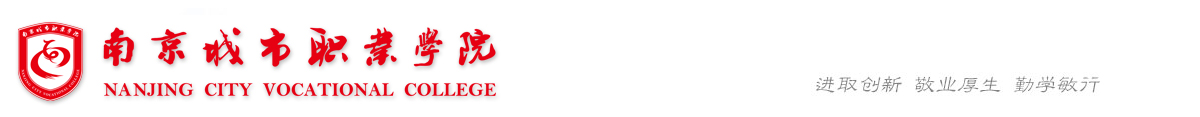 竞争性磋商文件	项目名称： 南京城市职业学院招标代理公司委托服务项目         项目编号：       2019-3022      项目类别：      服务类         南京城市职业学院第一部分 投标邀请函根据需要，现对我校  南京城市职业学院招标代理公司委托服务项目   组织磋商，欢迎符合资格条件的单位前来投标。1.1项目概况项目编号：2019—3022。项目名称：南京城市职业学院招标代理公司委托服务项目。项目地点：南京城市职业学院。服务时间：2019年11月18日—2020年11月17日预算金额：0元服务期限：本项目服务期限为一年。当年合同期满后，采购人有权根据供应商的服务情况决定是否与招标代理公司签订后续服务合同时效：合同期限不超过三年。1.2投标人资质条件1、参加本次采购活动的投标人须符合《中华人民共和国政府采购法》第二十二条之规定。2、采购人根据采购项目的特殊要求规定的特定条件：应标企业必须在江苏省政府采购代理机构资格名单（2019.9.30）第13期。3、本项目不接受联合体投标。1.3招标文件获取自行下载。1.4投标文件递交提交时间：2019年11月12日上午10点00分截止时间：2019年11月12日上午10点15分递交地点：南京市溧水区梁山路1号办公楼108室。1.5开标时间及地点开标时间：2019年11月12日上午10点15分开标地点：南京市溧水区梁山路1号办公楼2楼会议室1.6发布公告媒介南京城市职业学院采购公告栏1.7联系方式1、业务咨询：联系人：陈老师联系电话：853953552、招标咨询：联系人：陈老师联系电话：85395355第二部分  投标人须知（注:投标人应认真阅读招标文件的全部内容。投标人必须按照招标文件的规定和要求提交投标文件及要求提供的全部资料，否则，责任自负。）2.1 总则1、请投标人认真阅读招标文件，严格按照招标文件要求制作投标文件，如对招标文件内容和要求有疑问，请电话咨询或书面质疑，以避免投标无效。2、招标公告与招标文件不一致的条款以招标文件为准。3、如发现招标文件存在影响公正评标的条款、项目，请即向招标联系人质疑、指出。4、有恶意串标、提供虚假材料、中标后不按要求履约等行为的供应商将被列入学校采购黑名单，三年之内不能参加学校任何招投标活动，情节严重的，将向省采购中心投诉。5、本次招标活动细则由南京城市职业学院采购管理办公室负责解释。2.2投标文件要求投标人应严格按照下列内容及顺序编写、装订投标文件。投标文件格式见第五部分。请投标人准确编制目录及页码，否则将影响对投标文件的评价。2.2.1投标文件的一般构成1、报价单2、资格证明文件3、服务承诺书 否中标，其投标文件不予退还。2.3投标报价要求1、投标报价为一次性报价方式。按政府采购代理服务费由比选申请人按原国家计委（计价格[2002]1980号）文自主报价。2、采用综合评价法。2.4投标报名费无。2.5投标文件递送及开标截止时间： 2019年11月12日上午10点15分递交地点：南京市溧水区梁山路1号办公楼108室。2.6评标与定标1、综合评分法。2、评标结束后，采购公告栏公示。2.7投标保证金无。2.8投标有效期1、本项目的投标有效期为投标文件递交截止时间结束后30日历天，有效期短于此规定的投标文件将被视为无效。2、在特殊情况下，招标人可于投标有效期满之前，向投标人提出延长投标有效期的要求，投标人应立即以传真等书面形式对此要求向招标人作出答复，投标人可以拒绝接受这一要求而放弃投标，投标保证金将尽快无息退还。同意这一要求的投标人，无需也不允许修改其投标文件，但须相应延长投标保证金的有效期。受投标有效期制约的所有权利和义务均应延长至新的有效期。2.9无效投标的情形1、投标文件资格审查项中任意一项不响应；2、开标一览表、法人授权委托书提供信息不全或未盖公章或未手写签名；3、投标文件未装订成册或未逐页标注页码；4、投标文件附有招标人不能接受的条件；5、不符合招标文件中规定的实质性要求（报价、技术要求、投标人资质要求）；6、有技术指标负偏离的；7、不响应招标文件规定的付款方式；8、有法律法规规定的其他违法行为。2.10合同签订1、签订合同前，招标人仍保留拒绝任何投标、取消招标过程和取消所有投标的权利，且无须向受影响的投标人解释这样做的原因。2、中标人应严格按照中标通知书要求的时间和地点与招标人签订合同，如中标人拒绝签订合同，并给招标人造成损失的，中标人应承担赔偿责任。3、签订合同应以招标文件和投标承诺为依据。第三部分  项目需求3.1  项目概况南京城市职业学院更换招标代理公司，合同一年一签，可以续签二年。南京城市职业学院按南京市政府采购条例执行采购工作。3.2  项目需求、公司承诺。 南京城市职业学院溧水校区将从江苏省政府招标代理库中评选2家公司做为长期分散采购代理机构。3.2.1  公司需承诺协助学校采购管理中心对招标代理文件纸质归档，将投标文件副本、招标过程资料进行包装独立归档。3.2.2  公司拥有不少于2间的开标室，并能为学校评标老师提供停车场地。3.2.3  公司能够协助采购管理中心对前期需要勘查的项目进行免费勘查。3.2.4  标书价格不得超过300元（学校承担应付的评审费用）。3.2.5  不设项目最低佣金金额限制，学校小项目抽取公司承担招标任务，不得以项目金额较小拒绝。3.2.6  给学校采购管理中心对接的编标人员需要不少于2年的相关工作经验。3.3  人员配置及场地要求具有江苏省省级政府采购监管部门颁发的政府采购培训证不少于4人，自有开标室不少于2间。（提供社保证明及场地证明复印件，原件备查）3.4  服务要求3.4.1  需有专人对接学校采购管理中心，服务响应时间不超过4小时。3.4.2  中标公司在服务期内若有违反相关法律法规等事项，造成较为恶劣社会影响的，学校将有权提前解除代理合同。3.5  特别说明3.5.1  公司应充分考虑所有可能影响到报价的价格及政策等风险因素，一旦中标，投标报价将包定，合同期内一律不予调整。3.5.2  报价中应考虑因学校工作需要安排的其他工作所产生的相关费用。3.5.3  公司的任何错漏、优惠、竞争性报价不得作为减轻责任、减少服务、增加收费、降低质量的理由。第四部分  评分标准第五部分 代理合同主要条款甲方（委托人）： 乙方（受托人）： 根据《政府采购法》、《合同法》，以及江苏省政府采购的有关规定，甲、乙双方就甲方委托乙方组织实施政府采购事宜，经协商一致，达成协议如下：第一条  甲方的权利和义务1、甲方委托乙方组织实施的采购项目，均按本协议办理；2、甲方采购项目按照政府采购有关规定委托乙方组织实施，且为集中采购目录以外或采购限额以下的政府采购项目；3、甲方委托乙方采购政府采购项目，应保证项目的预算或计划以及须办理的相关报批手续已经有关部门批准、采购资金已落实；4、甲方指定本协议的经办人为政府采购工作的联系人，代表甲方与乙方办理具体采购事宜；5、甲方负责审核、确认乙方拟订的招标文件，并对招标文件中的技术部分负责；6、根据具体采购项目的需要，甲方经办人及相关技术、财务、纪检等部门代表必要时应出席乙方组织的采购活动；并可指定不超过评标委员会、谈判小组或询价小组总人数三分之一的代表参与评标、谈判或询价，其余代表负责监督采购全过程，甲方负责在开标、谈判或询价时间前2天将有关人员名单交乙方；7、甲方必须接受乙方经合法采购程序产生的成交或中标供应商；8、甲方对评标、谈判或询价内容及有关商业秘密负有保密职责；9、甲方应及时与成交或中标供应商签订合同，所签订合同不得对与项目相关的采购文件进行实质性修改；同时在《政府采购法》规定的时间内将合同副本送同级政府采购监督管理部门备案。10、甲方应严格按照合同约定进行履约，合同履行期间发生的合同纠纷，由甲方与成交或中标供应商自行按合同规定办理；11、甲方在合同履行结束后，应及时将有关合同履约资料归档。第二条  乙方的权利和义务1、乙方负责根据甲方的具体采购需求编制、印发采购文件；2、乙方根据国家和政府采购有关规定，发布相关采购信息；3、乙方负责依法组织成立评标委员会、谈判小组、询价小组，并负责采购活动现场的组织工作；4、乙方根据评标委员会、谈判小组、询价小组的评选结果，发布中标或成交候选供应商名单，定标后向中标供应商发出中标通知书，并将中标结果通知甲方；5、乙方负责相关采购资料的整理、归档和保管，并接受甲方的查询；6、乙方配合甲方参与重大委托项目的勘察、履约验收；7、乙方将按     的收费标准向中标人收取有关费用。8、乙方负责完成采购资料整理，十个工作日内移交招投标文件副本。9、乙方为学校评标老师提供停车场地的便利。10、乙方每本标书收取价格不超过300元（学校承担应付的评审费用）。11、乙方不设项目最低佣金金额限制，学校分配的小项目不得以项目金额较小拒绝委托。12、乙方须给学校采购管理中心对接的编标人员不少于2年的相关工作经验。13、乙方完成一年的委托业务后，因及时出具年度服务年度总结报告，用于学校评估招标代理公司委托服务情况，便于学校决定是否续约。第三条  违约和争议的解决	  1、由于一方违约造成的损失，由违约方向守约方承担，另一方要求违约方继续履行合同时，违约方承担上述违约责任后仍应继续履行合同。  2、由于违约造成第三方损失的，由违约方在赔偿守约方损失的基础上再赔偿第三方损失。  3、双方对本合同条款变更必须另行签订书面的补充合同，补充合同作为本合同的组成部分与主合同具有同等法律效力。  4、委托人与代理人在合同履行期间发生争议时，可以和解或者要求有关主管部门调解。一方不愿和解、调解或者和解、调解不成的，双方可以选择以下 2方式解决争议：  （1）双方约定向南京仲裁委员会申请仲裁。 （2）向甲方所在地有管辖权的人民法院起诉。 第四条  本合同未尽事宜，按照相关法律法规的规定执行第五条  本协议一式四份，甲、乙双方各执二份，自双方签字盖章之日起生效。甲方：                        乙方： （公章）　　　　                 （公章）法定代表人或授权代表：          法定代表人或授权代表：地    址：                      地    址： 邮政编码：                      邮政编码：电    话：                      电    话：传    真：                      传    第六部分 投标文件格式(请按照以下文件的要求格式、内容，顺序制作投标文件，并请编制目录及页码，否则可能将影响对投标文件的评价。)投标文件项目编号:                       项目名称：                         投 标 人：                          地    址：                          电    话：                          传    真：                          授权代表：                          手    机：                          邮    箱：                          二O   年   月  日一、投标函致:南京城市职业学院采购管理中心根据贵方项目编号          投标邀请，正式授权下述签字人          （姓名和职务）代表                 （投标人单位名称），全权处理本次项目投标的有关事宜。据此函，签字人兹宣布同意如下：（1）我们接受招标文件的所有的条款和规定。（2）我们完全理解贵方不一定将合同授予最低报价的投标人，并有权拒绝所有的投标。同时也理解你们不承担我们本次投标的费用。（3）我们已详细审核全部招标文件及其有效补充文件（如果有），我们知道必须放弃提出含糊不清或误解的问题的权利。（4）我们同意按照招标文件 “投标人须知”的规定，本投标文件的有效期为从投标截止之日期起计算60日，在此期间，本投标文件将始终对我们具有约束力，并可随时被接受。如果我们中标，本投标文件在此期间之后将继续保持有效。如果在开标后规定的投标有效期内撤回投标，我们的投标保证金可被贵方没收。（5）我们同意向贵方提供贵方可能要求的与投标有关的任何证据或资料。（6）一旦我方中标，我方将根据招标文件的规定，严格履行合同的责任和义务，并保证按规定的时间交货、完成项目的施工、调试、交付买方验收、使用。否则我们的履约保证金将被贵方没收。（7）我们保证按合同要求提供服务，如有假冒伪劣，愿意接受贵方按合同规定的一切处罚。投标人名称:                     （公章）地址:                                   电话:                                   传真:                                   授权代表（签字）:                       职务:                                   日期:           年         月         日报价单致：                      （一）我公司仔细研究了本项目比选文件和委托代理项目的基本情况，根据本公司的实际情况，本公司愿意遵守比选文件要求，招标代理服务费按照国家发展计划委员会2002年10月颁发的（计价格[2002]1980号）文规定，招标代理费报价为（计价格[2002]1980号）文规定标准下浮    %（二）我单位将严格按照国家法律、法规及政府采购主管部门的有关规定和贵公司招标文件及我方的比选承诺，认真履办公府采购代理义务。（三）贵单位的比选文件、比选结果通知书和本申请文件将构成约束我们双方的合同。     特此承诺。比选申请人：（公章）         法定代表人或授权代表签字：（签字）                                             年    月   日三、服务承诺书（格式由投标人自定、加盖投标人公章）★须明确说明所提供服务的承诺情况。四、资格证明文件(供资质审查时使用)1、具有独立承担民事责任的能力（须提供法人或者其他组织的营业执照等证明文件，自然人的身份证明），法人代表授权书，经营范围须符合项目需求；2、业绩证明材料；3、具有履行合同所必需的设备和专业技术能力；4、参加政府采购活动前三年内，在经营活动中没有重大违法记录（请提供参加政府采购活动前3年内在经营活动中没有重大违法记录的书面声明）；注:上述是资质审查时，投标人必须提供的资格证明文件，如未提供或发现投标人的资质条件不符合招标文件要求，将作为无效标处理。投标人提供的材料应真实、有效，招标人保留对投标人提供的资格证明材料进行核查的权利。如发现投标人提供虚假资格证明材料，招标人将对其进行严肃处理。五、投标人认为有必要提供并说明的其它资料（格式由投标人自定，加盖投标人公章。）投标单位法定代表人授权委托书授权委托书本授权委托书声明：我             （姓名）系                  （投标单位名称）的法定代表人，现授权              （单位名称）的           （姓名）为我单位代理人，以本单位的名义参加南京城市职业学院（南京市广播电视大学）组织实施的编号为      号的招标活动。代理人在开标、评标、合同签订过程中所签署的一切文件和处理与这有关的一切事务，我均予以承认。代理人在委托书有效期内签署的所有文件不因授权委托的撤销而失效，除非有撤销授权委托的书面通知，本委托书自投标开始至合同履行完毕止。代理人无转委托权。特此委托。（投标单位）法定代表人签字或盖章：（投标单位）公章：年	  月 	日参加本项采购活动前 3 年内在经营活动中没有重大违法记录的书面声明声  明    我公司郑重声明：参加本项采购活动前 3 年内，我公司在经营活动中没有因违法经营受到刑事处罚或者责令停产停业、吊销许可证或者执照、较大数额罚款等办公处罚。                                      供应商名称（公章）：                                      授权代表签字：_______________________                                      日期：______年    月    日项目分值评分依据和得分报价分30评标采用低价优先的方法，即满足比选文件要求的最低价的报价费率为评标基准价，其价格分为满分。其他投标人的价格分按照下列公式计算（小数点保留两位）：投标报价得分=(评标基准价／投标报价)×30资质及人员配置16（1）比选申请人注册资本金1000（含）万元及以上得6分，500（含）—1000（不含）万元得4分， 500万元以下得2分。需提供营业执照副本复印件加盖投标人公章。（2）比选申请人在南京市区范围内有固定的办公场所及开评标场地等情况，办公场所及开评标场地面积≥300㎡的，得4分；200≤面积＜300的得3分；100≤面积＜200的得2分；面积＜100的及未提供场所证明资料的不得分。需提供自有产权证明或租赁合同等材料。且能够提供场地的所有权或使用权证明材料。满分4分。（3）比选申请人具有江苏省省级政府采购监管部门颁发的政府采购培训证10人以上得3分，10人以下不得分。请提供相关证书复印件，社保资料复印件。（4）承诺对接学校项目编标人相关工作经验超过3年的，得3分，低于3年的不得分。业绩152017年1月1日以来比选申请人在南京市完成的政府采购项目业绩情况（不含建设主管部门招标项目业绩）：单个政府采购项目的中标金额在100万元以上（含100万元）的，每提供1个得2分；100万元以下50万元以上（含50万元）的，每提供1个得1分；本项最多得15分。（本项计分以中标通知书复印件和政府采购网发布的成交公告全屏打印件（必须含背景）为准）信  誉9比选申请人提供信用评级机构出具的信用评级报告为AAA级的得3分，AA级的得2分。比选申请人具有有效期内的ISO9001、ISO14001、ISO18001认证证书的，各得2分。服务承诺及实施方案27服务承诺：根据内容，分优、良、差三个档次计分，对应分值分别为6分、3、0分服务承诺及实施方案27政府采购代理的服务方案：根据内容的完整程度，分优、良、差三个档次计分，对应分值分别为6分、3分、0分服务承诺及实施方案27政府采购代理服务工作流程和工作要点：根据内容的完整程度，分优、良、差三个档次计分，对应分值分别为6分、3分、0分服务承诺及实施方案27针对本项目特点采取的重点控制方法和措施：根据内容的完整程度，分优、良、差三个档次计分，对应分值分别为6分、3分、0分服务承诺及实施方案27招标响应时间承诺：根据所有必须申请人响应承诺时间对比，满3分。对文件的响应程度3根据响应文件对比选文件的响应程度评分，做到内容齐全、详实，评委评分索引清晰，装订整齐的，满分3分，其他酌情评分。